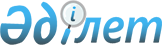 О внесении изменений и дополнений в решение Есильского районного маслихата "О Есильском районном бюджете на 2012-2014 годы" от 22 декабря 2011 года N 51/275
					
			Утративший силу
			
			
		
					Решение маслихата Есильского района Северо-Казахстанской области от 30 июля 2012 года N 8/36. Зарегистрировано Департаментом юстиции Северо-Казахстанской области 15 августа 2012 года N 13-6-195. Утратило силу в связи с истечением срока действия (письмо маслихата Есильского района Северо-Казахстанской области от 11 января 2013 года N 01-21/9)

      Сноска. Утратило силу в связи с истечением срока действия (письмо маслихата Есильского района Северо-Казахстанской области от 11.01.2013 N 01-21/9)      В соответствии со статьей 44, 106, 109 Бюджетного кодекса Республики Казахстан от 4 декабря 2008 года № 95-IV, пунктом 1 статьи 6 Закона Республики Казахстан от 23 января 2001 года № 148 «О местном государственном управлении и самоуправлении в Республике Казахстан», районный маслихат РЕШИЛ:



      1. Внести в решение Есильского районного маслихата «О Есильском районном бюджете на 2012-2014 годы» от 22 декабря 2011 года № 51/275 (зарегистрировано в реестре государственной регистрации нормативных правовых актов 20 января 2012 года № 13-6-184, опубликовано в районных газетах «Есіл Таны» 24 февраля 2012 года № 10(305), «Ишим» 2 марта 2012 года № 11(8590), следующие изменения и дополнения:



      пункт 1 изложить в следующей редакции:

      «1. Утвердить районный бюджет на 2012-2014 годы, согласно приложениям 1, 2, 3 соответственно, в том числе на 2012 год в следующих объемах:

      1) доходы 2 515 056,1 тыс. тенге;

      в том числе:

      налоговые поступления 273 479 тыс. тенге;

      неналоговые поступления 3 774,1 тыс. тенге;

      поступления от продажи основного капитала 9 449 тыс. тенге;

      поступления трансфертов 2 228 354 тыс. тенге;

      2) затраты 2 516 800,4 тыс. тенге;

      3) чистое бюджетное кредитование 62 989,4 тыс. тенге;

      в том числе:

      бюджетные кредиты 65 792,4 тыс. тенге;

      погашение бюджетных кредитов 2 803 тыс. тенге;

      4) сальдо по операциям с финансовыми активами 25 645 тыс. тенге;

      в том числе:

      приобретение финансовых активов 25 780 тыс. тенге;

      поступления от продажи финансовых

      активов государства 135 тыс. тенге;

      5) дефицит (профицит) бюджета - 90 378,7 тыс. тенге;

      6) финансирование дефицита (использование профицита) бюджета: 90 378,7 тыс. тенге;

      поступление займов; 65 529 тыс. тенге;

      погашение займов; 2 803 тыс. тенге;

      используемые остатки бюджетных средств 27 652,7 тыс. тенге.»;



      подпункт 2) пункта 9 изложить в следующей редакции:

      «2) 10873 тыс. тенге на выплату социальной помощи в рамках Программы по стимулированию рождаемости «Фонд поколений»;»;

      пункт 9 дополнить подпунктом 9) следующего содержания:

      «9) 9600 тыс. тенге – на формирование или увеличение уставного капитала юридических лиц (на приобретение оборудования для центральной котельной государственного коммунального предприятия «Камкор» на праве хозяйственного ведения при акимате Есильского района);»;

      пункт 9 дополнить подпунктом 10) следующего содержания:

      «10) 12000 тыс. тенге – на разработку проектно-сметной документации по реконструкции канализационных сетей и очистных сооружений системы канализации села Явленка;»;

      пункт 9 дополнить подпунктом 11) следующего содержания:

      «11) 434 тыс. тенге – на подключение ID-Phone.»;



      пункт 17-4 изложить в следующей редакции:

      «17-4. Утвердить в районном бюджете на 2012 год расходы на обслуживание долга местных исполнительных органов и иных платежей по займам из областного бюджета в сумме 4,1 тыс. тенге.»;



      приложения 1, 4, 5, 6, 9 к указанному решению изложить в редакции согласно приложениям 1, 2, 3, 4, 5 к настоящему решению.



      2. Настоящее решение вводится в действие с 1 января 2012 года.      Председатель сессии

      районного маслихата                        Д. Калиев      Секретарь

      районного маслихата                        Т. Мукашев      СОГЛАСОВАНО: 30 июля 2012 года      Начальник

      ГУ «Отдел экономики и бюджетного 

      планирования Есильского района СКО»        Г. Стороженко

Приложение 1

к решению районного маслихата

от 30 июля 2012 года № 8/36Приложение 1

к решению районного маслихата

от 22 декабря 2011 года № 51/275 Бюджет Есильского района на 2012 год

Приложение 2

к решению районного маслихата

от 30 июля 2012 года № 8/36Приложение 4

к решению районного маслихата

от 22 декабря 2011 года № 51/275 Перечень бюджетных программ развития районного бюджета на 2012 год с разделением на бюджетные программы направленные на реализацию бюджетных инвестиционных проектов и формирование или увеличение уставного капитала юридический лиц

Приложение 3

к решению районного маслихата

от 30 июля 2012 года № 8/36Приложение 5

к решению районного маслихата

от 22 декабря 2011 года № 51/275 Перечень местных бюджетных программ, не подлежащих секвестру в процессе исполнения бюджета на 2012 год

Приложение 4

к решению районного маслихата

от 30 июля 2012 года № 8/36Приложение 6

к решению районного маслихата

от 22 декабря 2011 года № 51/275 Перечень бюджетных программ по аульным (сельским) округам на 2012 год

Приложение 5

к решению районного маслихата

от 30 июля 2012 года № 8/36Приложение 9

к решению районного маслихата

от 22 декабря 2011 года № 51/275 Социальная помощь отдельным категориям нуждающихся граждан по решению местных представительных органов на 2012 год
					© 2012. РГП на ПХВ «Институт законодательства и правовой информации Республики Казахстан» Министерства юстиции Республики Казахстан
				Кате

го

риякла

сспод

кла

ссНаименованиеСумма (тыс.тенге) 2012 годДоходы2 515 056,11Налоговые поступления273 4791Подоходный налог2 1002Индивидуальный подоходный налог2 1003Социальный налог160 1151Социальный налог160 1154Налоги на собственность84 8551Налоги на имущество29 8302Налоги на имущество физических лиц2 6503Земельный налог9 9154Налог на транспортные средства 38 6605Единый земельный налог3 8005Внутренние налоги на товары, работы и услуги20 3672Акцизы1 7453Поступления за использование природных и других ресурсов13 3104Сборы за ведение предпринимательской и профессиональной деятельности5 3128Обязательные платежи, взимаемые за совершение юридически значимых действий и (или) выдачу документов уполномоченными на то государственными органами или должностными лицами6 0421Государственная пошлина6 0422Неналоговые поступления3 774,11Доходы от государственной собственности474,15Доходы от аренды имущества, находящегося в коммунальной собственности4707Вознаграждения по кредитам, выданным из государственного бюджета4,154Штрафы, пени, санкции, взыскания, налагаемые государственными учреждениями, финансируемыми из государственного бюджета, а также содержащимися и финансируемыми из бюджета (сметы расходов) Национального Банка Республики Казахстан01Штрафы, пени, санкции, взыскания, налагаемые государственными учреждениями, финансируемыми из государственного бюджета, а также содержащимися и финансируемыми из бюджета (сметы расходов) Национального Банка Республики Казахстан, за исключением поступлений от организаций нефтяного сектора06Прочие неналоговые поступления3 3001Прочие неналоговые поступления3 3003Поступления от продажи основного капитала9 4493Продажа земли и нематериальных активов9 4491Продажа земли9 4494Поступления трансфертов2 228 3542Трансферты из вышестоящих органов государственного управления2 228 3542Трансферты из областного бюджета2 228 354Функциональная группаФункциональная группаФункциональная группаФункциональная группаСумма (тыс.тенге) 2012 годАдминистратор бюджетных программАдминистратор бюджетных программАдминистратор бюджетных программСумма (тыс.тенге) 2012 годПрограммаПрограммаСумма (тыс.тенге) 2012 годНаименованиеСумма (тыс.тенге) 2012 годII. Затраты2 516 800,41Государственные услуги общего характера245 041112Аппарат маслихата района (города областного значения)11565001Услуги по обеспечению деятельности маслихата района (города областного значения)11565122Аппарат акима района (города областного значения)75752001Услуги по обеспечению деятельности акима района (города областного значения)61302003Капитальные расходы государственного органа14450123Аппарат акима района в городе, города районного значения, поселка, аула (села), аульного (сельского) округа134 259001Услуги по обеспечению деятельности акима района в городе, города районного значения, поселка аула (села), аульного (сельского) округа133064022Капитальные расходы государственного органа1195452Отдел финансов района (города областного значения)12411001Услуги по реализации государственной политики в области исполнения бюджета района (города областного значения) и управления коммунальной собственностью района (города областного значения)10377003Проведение оценки имущества в целях налогооблажения235,2004Организация работы по выдаче разовых талонов и обеспечение полноты сбора сумм от реализации разовых талонов522011Учет, хранение, оценка и реализация имущества, поступившего в коммунальную собственность226,8018Капитальные расходы государственного органа50028Приобретение имущества в коммунальную собственность1000453Отдел экономики и бюджетного планирования района (города областного значения)11 054001Услуги по реализации государственной политики в области формирования и развития экономической политики, системы государственного планирования и управления района (города областного значения)11 004004Капитальные расходы государственного органа502Оборона7 778122Аппарат акима района (города областного значения)7 778005Мероприятия в рамках исполнения всеобщей воинской обязанности 7 146006Предупреждение и ликвидация чрезвычайных ситуаций масштаба района (города областного значения)200007Мероприятия по профилактике и тушению степных пожаров районного (городского) масштаба, а также пожаров в населенных пунктах, в которых не созданы органы государственной противопожарной службы4323Общественный порядок, безопасность, правовая, судебная, уголовно- исполнительная деятельность3 378458Отдел жилищно-коммунального хозяйства, пассажирского транспорта и автомобильных дорог района (города областного значения)3 378021Обеспечение безопасности дорожного движения в населенных пунктах3 3784Образование1 817 213123Аппарат акима района в городе, города районного значения, поселка, аула (села), аульного (сельского) округа2 188005Организация бесплатного подвоза учащихся до школы и обратно в аульной (сельской) местности2 188464Отдел образования района (города областного значения)1 815 025009Обеспечение дошкольного воспитания и обучения78 476015Ежемесячные выплаты денежных средств опекунам (попечителям) на содержание ребенка - сироты (детей-сирот), и ребенка(детей), оставшегося без попечения родителей за счет трансфертов из республиканского бюджета7 000020Обеспечение оборудованием, программным обеспечением детей- инвалидов, обучающихся на дому за счет трансфертов из республиканского бюджета5 800021Увеличение размера доплаты за квалификационную категорию воспитателям детских садов, мини-центров, школ-интернатов: общего типа, специальных (коррекционных), специализированных для одаренных детей, организаций образования для детей -сирот и детей, оставшихся без попечения родителей, центров адаптации несовершеннолетних за счет трансфертов из республиканского бюджета250026Ремонт объектов в рамках развития сельских населенных пунктов по Программе занятости 202040 183003Общеобразовательное обучение1 574 679006Дополнительное образование для детей44 244063Повышение оплаты труда учителям, прошедшим повышение квалификации по учебным программам АОО "Назарбаев Интеллектуальные школы" за счет трансфертов из республиканского бюджета1 104064Увеличение размера доплаты за квалификационную категорию учителям организаций начального, основного среднего, общего среднего образования: школы, школы-интернаты:( общего типа, специальных (коррекционных), специализированных для одаренных детей; организаций для детей-сирот и детей, оставшихся без попечения родителей) за счет трансфертов из республиканского бюджета21 746004Информатизация системы образования в государственных учреждениях образования района (города областного значения)5 496005Приобретение и доставка учебников, учебно-методических комплексов для государственных учреждений образования района (города областного значения)8 258067Капитальные расходы подведомственных государственных учреждений и организаций16 263001Услуги по реализации государственной политики на местном уровне в области образования11 5266Социальная помощь и социальное обеспечение148 291451Отдел занятости и социальных программ района (города областного значения)127 256002Программа занятости37 421004Оказание социальной помощи на приобретение топлива специалистам здравоохранения, образования, социального обеспечения, культуры и спорта в сельской местности в соответствии с законодательством Республики Казахстан4 809005Государственная адресная социальная помощь5578006Оказание жилищной помощи1000007Социальная помощь отдельным категориям нуждающихся граждан по решению местных представительных органов19 651014Оказание социальной помощи нуждающимся гражданам на дому29 522016Государственные пособия на детей до 18 лет14 680017Обеспечение нуждающихся инвалидов обязательными гигиеническими средствами и предоставление услуг специалистами жестового языка, индивидуальными помощниками в соответствии с индивидуальной программой реабилитации инвалида4 427023Обеспечение деятельности центров занятости населения10 168464Отдел образования района (города областного значения)780008Социальная поддержка обучающихся и воспитанников организаций образования очной формы обучения в виде льготного проезда на общественном транспорте (кроме такси) по решению местных представительных органов.780451Отдел занятости и социальных программ района (города областного значения)20 255001Услуги по реализации государственной политики на местном уровне в области обеспечения занятости и реализации социальных программ для населения18 521011Оплата услуг по зачислению, выплате и доставке пособий и других социальных выплат851010Материальное обеспечение детей-инвалидов, воспитывающихся и обучающихся на дому8837Жилищно-коммунальное хозяйство104 909458Отдел жилищно-коммунального хозяйства, пассажирского транспорта и автомобильных дорог района (города областного значения)12 285031Изготовление технических паспортов на объекты кондоминимума285028Развитие коммунального хозяйства12 000467Отдел строительства района (города областного значения)78 258,5003Проектирование, строительство и (или) приобретение жилья государственного коммунального жилищного фонда9 867,5072Строительство и (или) приобретение служебного жилища и развитие (или) приобретение инженерно-

коммуникационной инфраструктуры в рамках Программы занятости 202067 950006Развитие системы водоснабжения и водоотведения441123Аппарат акима района в городе, города районного значения, поселка, аула (села), аульного (сельского) округа1 012009Обеспечение санитарии населенных пунктов1 012458Отдел жилищно-коммунального хозяйства, пассажирского транспорта и автомобильных дорог района (города областного значения)13 353012Функционирование системы водоснабжения и водоотведения3 687015Освещение улиц в населенных пунктах6 426016Обеспечение санитарии населенных пунктов1 078017Содержание мест захоронений и захоронение безродных 222018Благоустройство и озеленение населенных пунктов1 9408Культура, спорт, туризм и информационное пространство87 134,0123Аппарат акима района в городе, города районного значения, поселка, аула (села), аульного (сельского ) округа18 399,3006Поддержка культурно-досуговой работы на местном уровне18 399,3465Отдел физической культуры и спорта района (города областного значения)5 153006Проведение спортивных соревнований на районном (города областного значения) уровне565007Подготовка и участие членов сборных команд района (города областного значения) по различным видам спорта на областных спортивных соревнованиях4 588455Отдел культуры и развития языков района (города областного значения)43 535,7003Поддержка культурно-досуговой работы17 603006Функционирование районных (городских) библиотек23 847,7007Развитие государственного языка и других языков народа Казахстана592032Капитальные расходы подведомственных государственных учреждений и организаций1 493456Отдел внутренней политики района (города областного значения)4 500002Услуги по проведению государственной информационной политики через газеты и журналы4 500455Отдел культуры и развития языков района (города областного значения)6 296001Услуги по реализации государственной политики на местном уровне в области развития языков и культуры6 296456Отдел внутренней политики района (города областного значения)7 786001Услуги по реализации государственной политики на местном уровне в области информации, укрепления государственности и формирования социального оптимизма граждан6 991006Капитальные расходы государственного органа420003Реализация региональных программ в сфере молодежной политики200005Услуги по проведению государственной информационной политики через телерадиовещание175465Отдел физической культуры и спорта района (города областного значения)1 464001Услуги по реализации государственной политики на местном уровне в сфере физической культуры и спорта1 46410Сельское, водное, лесное, рыбное хозяйство, особо охраняемые природные территории, охрана окружающей среды и животного мира, земельные отношения48 982474Отдел сельского хозяйства и ветеринарии района (города областного значения)37 449001Услуги по реализации государственной политики на местном уровне в сфере сельского хозяйства и ветеринарии16 424003Капитальные расходы государственного органа110099Реализация мер по оказанию социальной поддержки специалистов10 025007Организация отлова и уничтожения бродячих собак и кошек300013Проведение противоэпизоотических мероприятий10 590463Отдел земельных отношений района (города областного значения)11 533001Услуги по реализации государственной политики в области регулирования земельных отношений на территории района (города областного значения)8 996003Земельно-хозяйственное устройство населенных пунктов1 224006Землеустройство, проводимое при установлении границ городов районного значения, районов в городе, поселков аулов (сел), аульных (сельских) округов1 31311Промышленность, архитектурная, градостроительная и строительная деятельность7 719467Отдел строительства района (города областного значения)7 719001Услуги по реализации государственной политики на местном уровне в области строительства7 71912Транспорт и коммуникации. Автомобильный транспорт21 966458Отдел жилищно-коммунального хозяйства, пассажирского транспорта и автомобильных дорог района (города областного значения)21 966023Обеспечение функционирования автомобильных дорог21 96613Прочие19 444469Отдел предпринимательства района (города областного значения)6 896001Услуги по реализации государственной политики на местном уровне в области развития предпринимательства и промышленности6 896123Аппарат акима района в городе, города районного значения, поселка, аула (села), аульного (сельского) округа3 605040Реализация мероприятий для решения вопросов обустройства аульных (сельских) округов в реализацию мер по содействию экономическому развитию регионов в рамках Программы "Развитие регионов" за счет целевых трансфертов из республиканского бюджета3 605452Отдел финансов района (города областного значения)900012Резерв местного исполнительного органа района (города областного значения)900458Отдел жилищно-коммунального хозяйства, пассажирского транспорта и автомобильных дорог района (города областного значения)8 043001Услуги по реализации государственной политики на местном уровне в области жилищно-

коммунального хозяйства, пассажирского транспорта и автомобильных дорог8 04314Обслуживание долга4,1452Отдел финансов района (города областного значения)4,1013Обслуживание долга местных исполнительных органов по выплате вознаграждений и иных платежей по займам из областного бюджета4,115Трансферты4 941,8452Отдел финансов района (города областного значения)4 941,8006Возврат неиспользованных (недоиспользованных) целевых трансфертов2 809,8024Целевые текущие трансферты в вышестоящие бюджеты в связи с передачей функций государственных органов из нижестоящего уровня государственного управления в вышестоящий2 132III.Чистое бюджетное кредитованиеIII.Чистое бюджетное кредитованиеIII.Чистое бюджетное кредитованиеIII.Чистое бюджетное кредитование62989,4Бюджетные кредиты65792,4Функциональная группаФункциональная группаФункциональная группаФункциональная группаСумма (тыс. тенге) Администратор бюджетных программАдминистратор бюджетных программАдминистратор бюджетных программСумма (тыс. тенге) ПрограммаПрограммаСумма (тыс. тенге) НаименованиеСумма (тыс. тенге) 10Сельское, водное, лесное, рыбное хозяйство, особо охраняемые природные территории, охрана окружающей среды и животного мира, земельные отношения.65792,4474Отдел сельского хозяйства и ветеринарии района (города областного значения)65792,4009Бюджетные кредиты для реализации мер социальной поддержки специалистов65792,4кате

го

риякла

сспод

кла

ссНаименованиеСумма (тыс. тенге) 5Погашение бюджетных кредитов280301Погашение бюджетных кредитов28031Погашение бюджетных кредитов, выданных из государственного бюджета2803IV Сальдо по операциям с финансовыми активами25645Приобретение финансовых активов25780Функциональная группаФункциональная группаФункциональная группаФункциональная группаСумма (тыс. тенге) Администратор бюджетных программАдминистратор бюджетных программАдминистратор бюджетных программСумма (тыс. тенге) ПрограммаПрограммаСумма (тыс. тенге) НаименованиеСумма (тыс. тенге) 13Прочие25780458Отдел жилищно-коммунального хозяйства, пассажирского транспорта и автомобильных дорог района (города областного значения)9600065Формирование или увеличение уставного капитала юридических лиц9600474Отдел сельского хозяйства и ветеринарии района (города областного значения)16180065Формирование или увеличение уставного капитала юридических лиц16180кате

го

рия кла

сспод

кла

ссНаименованиеСумма (тыс. тенге)6Поступления от продажи финансовых активов государства13501Поступления от продажи финансовых активов государства1351Поступления от продажи финансовых активов государства внутри страны135V Дефицит (профицит) бюджета-90 378,7VІ Финансирование дефицита (использование профицита бюджета)90378,77Поступление займов655291Внутренние государственные займы655292Договоры займа65529Функциональная группаФункциональная группаФункциональная группаФункциональная группаСумма (тыс. тенге)Администратор бюджетных программАдминистратор бюджетных программАдминистратор бюджетных программСумма (тыс. тенге)ПрограммаПрограммаСумма (тыс. тенге)НаименованиеСумма (тыс. тенге)16Погашение займов2803452Отдел финансов района (города областного значения)2803008Погашение долга местного исполнительного органа перед вышестоящим бюджетом2803кате

го

риякла

сспод

кла

ссНаименованиеСумма (тыс. тенге)8Используемые остатки бюджетных средств27652,71Остатки бюджетных средств27652,71Свободные остатки бюджетных средств27652,7Функц.групаФункц.групаФункц.групаФункц.групасумма

(тыс.

тенге)АдминистраторАдминистраторАдминистраторсумма

(тыс.

тенге)ПрограммаПрограммасумма

(тыс.

тенге)Наименованиесумма

(тыс.

тенге)134АВИнвестиционные программы116 038,57Жилищно-коммунальное хозяйство90 258,5467Отдел строительства района (города областного значения)78 258,5003Проектирование, строительство и (или) приобретение жилья государственного коммунального жилищного фонда9 867,5Завершение строительства 6 жилых домов в рамках Программы занятости 20208 863,5Разработка и экспертиза ПСД по реконструкции жилого дома в селе Явленка Есильского района40На отвод, установление границ земельного участка, формирование земельно-хозяйственного дела, изготовление идентификационного документа на земельный участок по объекту "Реконструкция жилого дома в селе Явленка по ул. Позолотина Есильского района87Проведение корректировки по реконструкции жилого дома по ул. Позолотина села Явленка Есильского района200Проведение замеров радиоактивности, гамма-фона земельного участка, услуги по техническому обследованию земельного участка по ул. Позолотина села Явленка Есильского района62На оформление 6-ти жилых домов по Программе занятости 2020615072Строительство и (или) приобретение служебного жилища и развитие (или) приобретение инженерно-

коммуникационной инфраструктуры в рамках Программы занятости 2020 67 950Завершение строительства 6 жилых домов в рамках Программы занятости 20207 800Строительство 5 жилых домов в рамках программы занятости 2020 в селе Явленка Есильского района27587Строительство 3 жилых домов в рамках программы занятости 2020 в селе Ильинка Есильского района16553Развитие инженерно-коммуникационной инфраструктуры в рамках программы 2020 пяти жилых домов в селе Явленка Есильского района7000Развитие инженерно-коммуникационной инфраструктуры в рамках программы 2020 трех жилых домов в селе Ильинка Есильского района4200Софинансирование на строительство жилья в селе Явленка, Ильинка Есильского района4414Отвод земель, установление границ на местности и изготовление идентификации документов396458Отдел жилищно-коммунального хозяйства, пассажирского транспорта и автомобильных дорог района (города областного значения)12 000028Развитие коммунального хозяйства12 000Разработка ПСД по реконструкции канализационных сетей и очистных сооружений системы канализации села Явленка Есильского района12 000467Отдел строительства района (города областного значения)441006Развитие системы водоснабжения и водоотведения441Разработка проектно-сметной документации по проекту "Развитие и реконструкция разводящих сетей в селе Корнеевка Есильского района400Техническое обследование земельного участка, регистрация права собственности на земельный участок по объекту "Развитие и реконструкция разводящих сетей в селе Корнеевка Есильского района41458Отдел жилищно-коммунального хозяйства, пассажирского транспорта и автомобильных дорог района (города областного значения)9600065Формирование или увеличение уставного капитала юридических лиц9600474Отдел сельского хозяйства и ветеринарии района (города областного значения)16180065Формирование или увеличение уставного капитала юридических лиц16180Функ

цио

наль

ная

груп

паАдми

нис

тра

торПро

грам

маНаименование4Образование464Отдел образования района (города областного значения)003Общеобразовательное обучениеФункциональная группаФункциональная группаФункциональная группаФункциональная группа2012 год

сумма

(тыс.

тенге)Администратор бюджетных программАдминистратор бюджетных программАдминистратор бюджетных программ2012 год

сумма

(тыс.

тенге)ПрограммаПрограмма2012 год

сумма

(тыс.

тенге)Наименование2012 год

сумма

(тыс.

тенге)1Государственные услуги общего характера134 259123Аппарат акима района в городе, города районного значения, поселка,аула (села), аульного (сельского) округа134259001Услуги по обеспечению деятельности акима района в городе, города районного значения, поселка аула (села), аульного (сельского) округа133064в том числе: Алматинский сельский округ6987Амангельдинский сельский округ7702Бескудукский сельский округ8064Булакский сельский округ7722Волошинский сельский округ7939Заградовский сельский округ7650Заречный сельский округ10532Ильинский сельский округ7409Корнеевский сельский округ8851Николаевский сельский округ8023Петровский сельский округ7206Покровский сельский округ8632Спасовский сельский округ7692Тарангульский сельский округ8482Явленский сельский округ12415Ясновский сельский округ7758022Капитальные расходы государственного органа1195в том числе: Бескудукский сельский округ11954Образование2188123Аппарат акима района в городе, горрда районного значения, поселка,аула (села), аульного (сельского) округа2188005Организация бесплатного подвоза учащихся до школы и обратно в аульной (сельской) местности2188в том числе:Амангельдинский сельский округ375Бескудукский сельский округ422Волошинский сельский округ244Корневский сельский округ212Покровский сельский округ424Тарангульский сельский округ5117Жилищно-коммунальное хозяйство1012123Аппарат акима района в городе, горрда районного значения, поселка,аула (села), аульного (сельского) округа1012009Обеспечение санитарии населенных пунктов1012Алматинский сельский округ67Амангельдинский сельский округ68Бескудукский сельский округ67Булакский сельский округ67Волошинский сельский округ67Заречный сельский округ68Заградовский сельский округ67Покровский сельский округ68Петровский сельский округ68Корнеевский сельский округ68Ильинский сельский округ68Николаевский сельский округ68Тарангульский сельский округ67Спасовский сельский округ67Ясновский сельский округ678Культура,спорт,туризм и информационное пространство18399,3123Аппарат акима района в городе, города районного значения, поселка,аула (села), аульного (сельского) округа18399,3006Поддержка культурно-досуговой работы на местном уровне18399,3в том числе: Алматинский сельский округ603,3Амангельдинский сельский округ296,6Бескудукский сельский округ195Булакский сельский округ307,4Волошинский сельский округ182,4Заградовский сельский округ243,6Заречный сельский округ781,7Ильинский сельский округ309,2Корнеевский сельский округ в том числе:7208,8Корнеевский сельский дом культуры6885Николаевский сельский округ228Петровский сельский округ415,9Покровский сельский округ202,1Тарангульский сельский округ193,2Ясновский сельский округ в том числе:7232,1Ясновский сельский дом культуры697713Прочие3605123Аппарат акима района в городе, города районного значения, поселка,аула (села), аульного (сельского) округа3605040Реализация мероприятий для решения вопросов обустройства аульных (сельских) округов в реализацию мер по содействию экономическому развитию регионов в рамках Программы "Развитие регионов" за счет целевых трансфертов республиканского бюджета3605Покровский сельский округ651Корнеевский сельский округ761Явленский сельский округ2193функциональная группафункциональная группафункциональная группафункциональная группасумма

(тыс.

тенге)администратор бюджетных программадминистратор бюджетных программадминистратор бюджетных программсумма

(тыс.

тенге)программапрограммасумма

(тыс.

тенге)Наименованиесумма

(тыс.

тенге)6Социальная помощь и социальное обеспечение19651451Отдел занятости и социальных программ района (города областного значения)19651007Социальная помощь отдельным категориям нуждающихся граждан по решению местных представительных органов19651Социальная помощь отдельным категориям граждан на экскурсионные авиатуры415Социальная помощь участникам и инвалидам ВОВ на посещение бань, парикмахерских120Социальная поддержка студентам из малообеспеченных семей480Социальные выплаты отдельным категориям граждан на санаторно-курортное лечение1730Социальная помощь инвалидам и участникам Великой Отечественной войны на оплату расходов на коммунальные услуги1942Социальная помощь на льготное зубопротезирование участникам и инвалидам Великой Отечественной войны, лицам, а также лицам приравненным к ним100Социальная помощь для обеспечения дополнительного питания граждан, больным активным туберкулезом238Социальная помощь в рамках программы по стимулированию рождаемости "Фонд поколений"14626